«Профессиональный кодекс приемного родителя»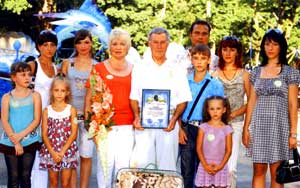    Приемной семьей признается опека или попечительство    над ребёнком или детьми, которые осуществляются по договору о приемной семье, заключаемому между органом опеки и попечительства и приемными родителями или приемным родителем, на срок, указанный в этом договоре. Приемные родители по отношению к приемному ребёнку (детям) обладают правами и обязанностями опекуна (попечителя). №Основные положения1Приемный родитель – это профессия и, поэтому в своей деятельности приемный родитель должен следовать, прежде всего, ее требованиям, отраженным в специальных инструкциях и положениях, в том числе в настоящем кодексе.2Приемный родитель должен рассматривать благополучие воспитываемого ребёнка, как первостепенный профессиональный долг и помнить, что ребёнок не средство, а цель его профессиональной деятельности.3Приемный родитель должен действовать так, чтобы предупреждать возможности негуманного или дискриминационного отношения к личности приемного ребёнка со стороны его окружения.4Приемный родитель должен хорошо знать и ответственно выполнять свои профессиональные функции и обязанности, требовать информировать о любых изменениях, касающихся регламентации его профессиональной деятельности у соответствующих органов.5Приемный родитель должен постоянно повышать свою профессиональную компетенцию.6Приемный родитель не должен требовать благодарности, уважения, а тем более любви со стороны приемного ребёнка.7Приемный родитель не должен требовать называть себя «мамой» или «папой», а только разрешить это делать по желанию ребёнка с обязательным информированием последнего о том, что у него уже есть родные папа и мама.8Приемный родитель не должен препятствовать встречам приемного ребёнка со своими родственниками, если они не оказывают негативного влияния на его поведение.9Приемный родитель должен соблюдать морально-нравственные и этические нормы, демонстрировать поведение, не компрометирующее его профессию.10Приемный родитель может и должен использовать проверенные методы воспитания, исключающие унижение и физическое наказание приемного ребёнка.11Приемный родитель не должен оправдывать собственную некомпетентность личностными особенностями ребёнка, а своевременно обращаться за помощью к соответствующим специалистам.12Приемный родитель должен активно привлекать ребёнка к семейным традициям, устоям и ценностям, как основному условию социального благополучия государства.13Приемный родитель должен сообщать достоверную информацию о положении дел в его семье соответствующим проверяющим и контролирующим органам, а также специалистам, ведущим сопровождение приемной семьи.